Заполняйте паспорт в электронном виде, чтобы иметь возможность вносить изменения. Для удобства доступа можно сохранить файл в папку вашей команды на Google-диске. Этот файл доступен для чтения, чтобы его заполнить, сделайте копию или скачайте. Если скачиваете, то загрузите на диск в формате Word-документа. При редактировании выделенное цветом можно убрать :) ПАСПОРТ СТАРТАП-ПРОЕКТА не заполнять (ссылка на проект)	 не заполнять (дата выгрузки)ПЛАН ДАЛЬНЕЙШЕГО РАЗВИТИЯ СТАРТАП-ПРОЕКТА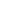 Наименование образовательной организации высшего образования (Получателя гранта)Карточка ВУЗа (по ИНН)Регион ВУЗаНаименование акселерационной программыДата заключения и номер ДоговораКРАТКАЯ ИНФОРМАЦИЯ О СТАРТАП-ПРОЕКТЕКРАТКАЯ ИНФОРМАЦИЯ О СТАРТАП-ПРОЕКТЕКРАТКАЯ ИНФОРМАЦИЯ О СТАРТАП-ПРОЕКТЕКРАТКАЯ ИНФОРМАЦИЯ О СТАРТАП-ПРОЕКТЕКРАТКАЯ ИНФОРМАЦИЯ О СТАРТАП-ПРОЕКТЕКРАТКАЯ ИНФОРМАЦИЯ О СТАРТАП-ПРОЕКТЕКРАТКАЯ ИНФОРМАЦИЯ О СТАРТАП-ПРОЕКТЕКРАТКАЯ ИНФОРМАЦИЯ О СТАРТАП-ПРОЕКТЕКРАТКАЯ ИНФОРМАЦИЯ О СТАРТАП-ПРОЕКТЕКРАТКАЯ ИНФОРМАЦИЯ О СТАРТАП-ПРОЕКТЕКРАТКАЯ ИНФОРМАЦИЯ О СТАРТАП-ПРОЕКТЕКРАТКАЯ ИНФОРМАЦИЯ О СТАРТАП-ПРОЕКТЕКРАТКАЯ ИНФОРМАЦИЯ О СТАРТАП-ПРОЕКТЕКРАТКАЯ ИНФОРМАЦИЯ О СТАРТАП-ПРОЕКТЕКРАТКАЯ ИНФОРМАЦИЯ О СТАРТАП-ПРОЕКТЕКРАТКАЯ ИНФОРМАЦИЯ О СТАРТАП-ПРОЕКТЕКРАТКАЯ ИНФОРМАЦИЯ О СТАРТАП-ПРОЕКТЕ1Название стартап-проекта*Название стартап-проекта*Название стартап-проекта*Название стартап-проекта*Название стартап-проекта*Название стартап-проекта*Название стартап-проекта*Название стартап-проекта*Название стартап-проекта*Название стартап-проекта*«Желтая каска»«Желтая каска»«Желтая каска»«Желтая каска»«Желтая каска»«Желтая каска»«Желтая каска»2Тема стартап-проекта*Указывается тема стартап-проекта в рамках темы акселерационной программы,основанной на Технологических направлениях в соответствии с перечнем критических технологий РФ, Рынках НТИ и Сквозных технологиях.Тема стартап-проекта*Указывается тема стартап-проекта в рамках темы акселерационной программы,основанной на Технологических направлениях в соответствии с перечнем критических технологий РФ, Рынках НТИ и Сквозных технологиях.Тема стартап-проекта*Указывается тема стартап-проекта в рамках темы акселерационной программы,основанной на Технологических направлениях в соответствии с перечнем критических технологий РФ, Рынках НТИ и Сквозных технологиях.Тема стартап-проекта*Указывается тема стартап-проекта в рамках темы акселерационной программы,основанной на Технологических направлениях в соответствии с перечнем критических технологий РФ, Рынках НТИ и Сквозных технологиях.Тема стартап-проекта*Указывается тема стартап-проекта в рамках темы акселерационной программы,основанной на Технологических направлениях в соответствии с перечнем критических технологий РФ, Рынках НТИ и Сквозных технологиях.Тема стартап-проекта*Указывается тема стартап-проекта в рамках темы акселерационной программы,основанной на Технологических направлениях в соответствии с перечнем критических технологий РФ, Рынках НТИ и Сквозных технологиях.Тема стартап-проекта*Указывается тема стартап-проекта в рамках темы акселерационной программы,основанной на Технологических направлениях в соответствии с перечнем критических технологий РФ, Рынках НТИ и Сквозных технологиях.Тема стартап-проекта*Указывается тема стартап-проекта в рамках темы акселерационной программы,основанной на Технологических направлениях в соответствии с перечнем критических технологий РФ, Рынках НТИ и Сквозных технологиях.Тема стартап-проекта*Указывается тема стартап-проекта в рамках темы акселерационной программы,основанной на Технологических направлениях в соответствии с перечнем критических технологий РФ, Рынках НТИ и Сквозных технологиях.Тема стартап-проекта*Указывается тема стартап-проекта в рамках темы акселерационной программы,основанной на Технологических направлениях в соответствии с перечнем критических технологий РФ, Рынках НТИ и Сквозных технологиях.Телеграмм канал для привлечения большого количества человек и отбора кандидатов в режиме онлайн без личного участия потребителя продукта.Телеграмм канал для привлечения большого количества человек и отбора кандидатов в режиме онлайн без личного участия потребителя продукта.Телеграмм канал для привлечения большого количества человек и отбора кандидатов в режиме онлайн без личного участия потребителя продукта.Телеграмм канал для привлечения большого количества человек и отбора кандидатов в режиме онлайн без личного участия потребителя продукта.Телеграмм канал для привлечения большого количества человек и отбора кандидатов в режиме онлайн без личного участия потребителя продукта.Телеграмм канал для привлечения большого количества человек и отбора кандидатов в режиме онлайн без личного участия потребителя продукта.Телеграмм канал для привлечения большого количества человек и отбора кандидатов в режиме онлайн без личного участия потребителя продукта.3Технологическое направление всоответствии с перечнем критических технологий РФ*Технологическое направление всоответствии с перечнем критических технологий РФ*Технологическое направление всоответствии с перечнем критических технологий РФ*Технологическое направление всоответствии с перечнем критических технологий РФ*Технологическое направление всоответствии с перечнем критических технологий РФ*Технологическое направление всоответствии с перечнем критических технологий РФ*Технологическое направление всоответствии с перечнем критических технологий РФ*Технологическое направление всоответствии с перечнем критических технологий РФ*Технологическое направление всоответствии с перечнем критических технологий РФ*Технологическое направление всоответствии с перечнем критических технологий РФ*-Список технологических направлений >>-Список технологических направлений >>-Список технологических направлений >>-Список технологических направлений >>-Список технологических направлений >>-Список технологических направлений >>-Список технологических направлений >>4Рынок НТИРынок НТИРынок НТИРынок НТИРынок НТИРынок НТИРынок НТИРынок НТИРынок НТИРынок НТИТехнет - кросс-рыночное и кросс-отраслевое направление, обеспечивающее технологическую поддержку развития рынков НТИ и высокотехнологичных отраслей промышленности за счет формирования Цифровых, «Умных», Виртуальных Фабрик Будущего (Digital, Smart, Virtual Factories of the Future); Технет - кросс-рыночное и кросс-отраслевое направление, обеспечивающее технологическую поддержку развития рынков НТИ и высокотехнологичных отраслей промышленности за счет формирования Цифровых, «Умных», Виртуальных Фабрик Будущего (Digital, Smart, Virtual Factories of the Future); Технет - кросс-рыночное и кросс-отраслевое направление, обеспечивающее технологическую поддержку развития рынков НТИ и высокотехнологичных отраслей промышленности за счет формирования Цифровых, «Умных», Виртуальных Фабрик Будущего (Digital, Smart, Virtual Factories of the Future); Технет - кросс-рыночное и кросс-отраслевое направление, обеспечивающее технологическую поддержку развития рынков НТИ и высокотехнологичных отраслей промышленности за счет формирования Цифровых, «Умных», Виртуальных Фабрик Будущего (Digital, Smart, Virtual Factories of the Future); Технет - кросс-рыночное и кросс-отраслевое направление, обеспечивающее технологическую поддержку развития рынков НТИ и высокотехнологичных отраслей промышленности за счет формирования Цифровых, «Умных», Виртуальных Фабрик Будущего (Digital, Smart, Virtual Factories of the Future); Технет - кросс-рыночное и кросс-отраслевое направление, обеспечивающее технологическую поддержку развития рынков НТИ и высокотехнологичных отраслей промышленности за счет формирования Цифровых, «Умных», Виртуальных Фабрик Будущего (Digital, Smart, Virtual Factories of the Future); Технет - кросс-рыночное и кросс-отраслевое направление, обеспечивающее технологическую поддержку развития рынков НТИ и высокотехнологичных отраслей промышленности за счет формирования Цифровых, «Умных», Виртуальных Фабрик Будущего (Digital, Smart, Virtual Factories of the Future); 5Сквозные технологииСквозные технологииСквозные технологииСквозные технологииСквозные технологииСквозные технологииСквозные технологииСквозные технологииСквозные технологииСквозные технологииНеобязательно для заполнения, при желании вы можете выбрать технологии из Списка >>Необязательно для заполнения, при желании вы можете выбрать технологии из Списка >>Необязательно для заполнения, при желании вы можете выбрать технологии из Списка >>Необязательно для заполнения, при желании вы можете выбрать технологии из Списка >>Необязательно для заполнения, при желании вы можете выбрать технологии из Списка >>Необязательно для заполнения, при желании вы можете выбрать технологии из Списка >>Необязательно для заполнения, при желании вы можете выбрать технологии из Списка >>ИНФОРМАЦИЯ О ЛИДЕРЕ И УЧАСТНИКАХ СТАРТАП-ПРОЕКТАИНФОРМАЦИЯ О ЛИДЕРЕ И УЧАСТНИКАХ СТАРТАП-ПРОЕКТАИНФОРМАЦИЯ О ЛИДЕРЕ И УЧАСТНИКАХ СТАРТАП-ПРОЕКТАИНФОРМАЦИЯ О ЛИДЕРЕ И УЧАСТНИКАХ СТАРТАП-ПРОЕКТАИНФОРМАЦИЯ О ЛИДЕРЕ И УЧАСТНИКАХ СТАРТАП-ПРОЕКТАИНФОРМАЦИЯ О ЛИДЕРЕ И УЧАСТНИКАХ СТАРТАП-ПРОЕКТАИНФОРМАЦИЯ О ЛИДЕРЕ И УЧАСТНИКАХ СТАРТАП-ПРОЕКТАИНФОРМАЦИЯ О ЛИДЕРЕ И УЧАСТНИКАХ СТАРТАП-ПРОЕКТАИНФОРМАЦИЯ О ЛИДЕРЕ И УЧАСТНИКАХ СТАРТАП-ПРОЕКТАИНФОРМАЦИЯ О ЛИДЕРЕ И УЧАСТНИКАХ СТАРТАП-ПРОЕКТАИНФОРМАЦИЯ О ЛИДЕРЕ И УЧАСТНИКАХ СТАРТАП-ПРОЕКТАИНФОРМАЦИЯ О ЛИДЕРЕ И УЧАСТНИКАХ СТАРТАП-ПРОЕКТАИНФОРМАЦИЯ О ЛИДЕРЕ И УЧАСТНИКАХ СТАРТАП-ПРОЕКТАИНФОРМАЦИЯ О ЛИДЕРЕ И УЧАСТНИКАХ СТАРТАП-ПРОЕКТАИНФОРМАЦИЯ О ЛИДЕРЕ И УЧАСТНИКАХ СТАРТАП-ПРОЕКТАИНФОРМАЦИЯ О ЛИДЕРЕ И УЧАСТНИКАХ СТАРТАП-ПРОЕКТАИНФОРМАЦИЯ О ЛИДЕРЕ И УЧАСТНИКАХ СТАРТАП-ПРОЕКТА6Лидер стартап-проекта*Лидер стартап-проекта*Лидер стартап-проекта*Лидер стартап-проекта*Лидер стартап-проекта*Лидер стартап-проекта*Лидер стартап-проекта*Лидер стартап-проекта*Лидер стартап-проекта*Лидер стартап-проекта*Здесь заполняем информацию о капитане команды. UntiID — U1728312Leader ID — 4601688Ильютченко Денис Юрьевич79118817232Keladog90@yandex.ruЗдесь заполняем информацию о капитане команды. UntiID — U1728312Leader ID — 4601688Ильютченко Денис Юрьевич79118817232Keladog90@yandex.ruЗдесь заполняем информацию о капитане команды. UntiID — U1728312Leader ID — 4601688Ильютченко Денис Юрьевич79118817232Keladog90@yandex.ruЗдесь заполняем информацию о капитане команды. UntiID — U1728312Leader ID — 4601688Ильютченко Денис Юрьевич79118817232Keladog90@yandex.ruЗдесь заполняем информацию о капитане команды. UntiID — U1728312Leader ID — 4601688Ильютченко Денис Юрьевич79118817232Keladog90@yandex.ruЗдесь заполняем информацию о капитане команды. UntiID — U1728312Leader ID — 4601688Ильютченко Денис Юрьевич79118817232Keladog90@yandex.ruЗдесь заполняем информацию о капитане команды. UntiID — U1728312Leader ID — 4601688Ильютченко Денис Юрьевич79118817232Keladog90@yandex.ru7Команда стартап-проекта (участники стартап-проекта, которые работают в рамках акселерационной программы)Команда стартап-проекта (участники стартап-проекта, которые работают в рамках акселерационной программы)Команда стартап-проекта (участники стартап-проекта, которые работают в рамках акселерационной программы)Команда стартап-проекта (участники стартап-проекта, которые работают в рамках акселерационной программы)Команда стартап-проекта (участники стартап-проекта, которые работают в рамках акселерационной программы)Команда стартап-проекта (участники стартап-проекта, которые работают в рамках акселерационной программы)Команда стартап-проекта (участники стартап-проекта, которые работают в рамках акселерационной программы)Команда стартап-проекта (участники стартап-проекта, которые работают в рамках акселерационной программы)Команда стартап-проекта (участники стартап-проекта, которые работают в рамках акселерационной программы)Команда стартап-проекта (участники стартап-проекта, которые работают в рамках акселерационной программы)Команда стартап-проекта (участники стартап-проекта, которые работают в рамках акселерационной программы)Команда стартап-проекта (участники стартап-проекта, которые работают в рамках акселерационной программы)Команда стартап-проекта (участники стартап-проекта, которые работают в рамках акселерационной программы)Команда стартап-проекта (участники стартап-проекта, которые работают в рамках акселерационной программы)Команда стартап-проекта (участники стартап-проекта, которые работают в рамках акселерационной программы)Команда стартап-проекта (участники стартап-проекта, которые работают в рамках акселерационной программы)Команда стартап-проекта (участники стартап-проекта, которые работают в рамках акселерационной программы)7№№UntiIDUntiIDLeader IDФИОФИОРоль в проектеРоль в проектеРоль в проектеТелефон, почтаТелефон, почтаДолжность (при наличии)Должность (при наличии)Должность (при наличии)Опыт и квалификация (краткоеописание)711UI743267UI7432672538100Иванов Кирилл АлексеевичИванов Кирилл АлексеевичИсследовательИсследовательИсследователь89532323834
kirill.ivanov.1@mail.ru89532323834
kirill.ivanov.1@mail.ruИсследовательИсследовательИсследовательОрганизация помощи Псковскому приюту для собакСоздание и участие в проекте направленного на повышение уровня финансовой грамотности среди школьников Псковской области7224929793Михайлова Александра ОлеговнаМихайлова Александра ОлеговнаМотиваторМотиваторМотиватор89215008127Adskijlucifer@gmail.com89215008127Adskijlucifer@gmail.comМотиваторМотиваторМотиваторОрганизация помощи Псковскому приюту для собакСоздание и участие в проекте направленного на повышение уровня финансовой грамотности среди школьников Псковской области73UI1743270UI1743270406550540655054065505Яковлев Михаил АлександровичЯковлев Михаил АлександровичПродуктологПродуктологПродуктолог79113707874
yak0vlev144@yandex.ru79113707874
yak0vlev144@yandex.ruПродуктологОрганизация помощи Псковскому приюту для собакСоздание и участие в проекте направленного на повышение уровня финансовой грамотности среди школьников Псковской областиОрганизация помощи Псковскому приюту для собакСоздание и участие в проекте направленного на повышение уровня финансовой грамотности среди школьников Псковской области74409492340949234094923Володин Никита СергеевичВолодин Никита СергеевичКоммуникаторКоммуникаторКоммуникатор89215002456Jet123456@yandex.ru89215002456Jet123456@yandex.ruКоммуникаторОрганизация помощи Псковскому приюту для собакСоздание и участие в проекте направленного на повышение уровня финансовой грамотности среди школьников Псковской областиОрганизация помощи Псковскому приюту для собакСоздание и участие в проекте направленного на повышение уровня финансовой грамотности среди школьников Псковской областиПЛАН РЕАЛИЗАЦИИ СТАРТАП-ПРОЕКТАПЛАН РЕАЛИЗАЦИИ СТАРТАП-ПРОЕКТА8Аннотация проекта*Указывается краткая информация (не более 1000 знаков, без пробелов) о стартап-проекте (краткий реферат проекта, детализация отдельных блоков предусмотрена другими разделами Паспорта): цели и задачи проекта, ожидаемые результаты, области применения результатов, потенциальныепотребительские сегментыПоиск рабочего персонала в сферу строительства А) Создание и оформление ТГ каналаБ) Рекламирование ТГ канала в медиа пространстве Псковской области
В) Размещение работы и доступных вакансий400 подписчиков в ТГ каналеПрименяется для найма сотрудников в сфере строительства в г. ПсковИП и бизнесмены строительных компаний.  Базовая бизнес-идеяБазовая бизнес-идея9Какой продукт (товар/ услуга/ устройство/ ПО/ технология/ процесс и т.д.) будетпродаваться*Указывается максимально понятно и емко информация о продукте, лежащем в основе стартап-проекта, благодаря реализациикоторого планируется получать основной доход«Желтая каска», помогает сократить время на поиск необходимых кандидатов, и расширяет круг поиска, охватывая большое количество человек.10Какую и чью (какого типа потребителей) проблему решает*Указывается максимально и емко информация о проблеме потенциального потребителя,которую (полностью или частично) сможет решить ваш продуктРешает проблему работодателей, в виде малого количества рабочей силы и сложности найма на работу.11Потенциальные потребительские сегменты*Указывается краткая информация о потенциальных потребителях с указанием их характеристик (детализация предусмотрена в части 3 данной таблицы): для юридических лиц– категория бизнеса, отрасль, и т.д.; для физических лиц – демографические данные, вкусы, уровень образования, уровень потребления и т.д.; географическое расположение потребителей, сектор рынка(B2B, B2C и др.)ИП или бизнесмен в области строительства. Работает на себя, распределяет работу и финансы между работниками, имеет высшее образование. Руководит проектами и создает новые.Хочет повысить численность персонала, результативность проектов и прибыль.Ищет новые проекты, распределяет работу, ищет новых специалистов и рабочих, реализует строительные проекты.12На основе какого научно-технического решения и/или результата будет создан продукт (с указанием использования собственных	или	существующих разработок)*Указывается необходимый перечень научно- технических решений с их кратким описаниемдля создания и выпуска на рынок продуктаНа основе современной и защищенной социальной сети – Telegram.13Бизнес-модель*Указывается кратко описание способа, который планируется использовать длясоздания ценности и получения прибыли, в том числе, как планируется выстраивать отношения с потребителями ипоставщиками, способы привлеченияфинансовых и иных ресурсов, какие каналы продвижения и сбыта продукта планируется использовать и развивать, и т.д.Ценностное предложение заключается в:- Сокращение временных затрат на поиск персонала- Привлечение большого количества потенциального персоналаПотребительские сегменты:Бизнесмены, ИП, самозанятые, хоз.субъекты, блогерыСтруктура издержек:Реклама, операционные издержки, затраты на обучение новым навыкам14Основные конкуренты*Кратко указываются основные конкурентыНаши конкуренты – Avito, HH.RU, подобные ВК и ТГ сообщества/каналы15Ценностное предложение*Формулируется объяснение, почему клиенты должны вести дела с вами, а не с вашимиконкурентами, и с самого начала делаеточевидными преимущества ваших продуктов или услугКлиент должен купить продукт потому, что он позволит ему привлекать десятки возможных новых работников в канал, тем самым увеличивая его шансы на поиск специалистов и работников.16Обоснование реализуемости (устойчивости) бизнеса (конкурентные преимущества (включая наличие уникальных РИД,действующих индустриальных партнеров, доступ к ограниченным ресурсам и т.д.);дефицит, дешевизна, уникальность и т.п.)*Приведите аргументы в пользу реализуемости бизнес-идеи, в чем ее полезность ивостребованность продукта по сравнению с другими продуктами на рынке, чемобосновывается потенциальнаяприбыльность бизнеса, насколько будет бизнес устойчивымПочему вы уверены, что проект может быть реализован? – Проект создается под реальный запрос его потребителя.В чем полезность и востребованность вашего проекта по сравнению с другими? – Не довелось встречать подобные продукты, которые могут составить конкуренцию. Проект создается под конкретного клиента, под его запросы и для его нужд.Как вы думаете, почему ваш проект будет прибыльным? – Прибыльность проекта зависит напрямую от количества привлеченных подписчиков в ТГ канал.Приведите аргументы, почему ваш бизнес будет устойчивым (например, вы используете уникальные технологии, которых нет на рынке, или у вас большое количество потенциальных клиентов и т.п.). – Сфера строительства устойчива и востребована на протяжении всего времени существования человечества. Наш проект может как постоянно предлагать новые предложения на рынке строительства, так и масштабироваться, создаваясь под новых клиентов.Характеристика будущего продуктаХарактеристика будущего продукта17Основные технические параметры, включая обоснование соответствия идеи/задела тематическому направлению (лоту)*Необходимо привести основные технические параметры продукта, которые обеспечивают их конкурентоспособность и соответствуютвыбранному тематическому направлениюТехнические характеристики:- Основная площадка – telegram канал- Рынки рекламы – Псковская область18Организационные, производственные и финансовые параметры бизнеса*Приводится видение основателя (-лей)стартапа в части выстраивания внутренних процессов организации бизнеса, включаяпартнерские возможностиПроизводственные процессы заключаются в следующем – Лидер команды работает с поиском новых клиентов и обсуждает с ними их будущий продукт, 
Продуктолог создает ТГ каналы (продукты), постоянно улучшает их качество и поддерживает их активность
Маркетолог ищет и обновляет рекламную базу, договаривается по поводу публикации рекламных постов наших продуктов.
Исследователь ищет и разрабатывает возможности улучшения наших продуктов и повышения их цены на рынке.19Основные конкурентные преимущества*Необходимо привести описание наиболее значимых качественных и количественных характеристик продукта, которыеобеспечивают конкурентные преимущества в сравнении с существующими аналогами(сравнение по стоимостным, техническимпараметрам и проч.)Продукт для определенной сферы, для жителей Псковской области от Псковских работодателей, удобная платформа ТГ, для любых устройств, все на одной платформе, в одном стиле, Рынок одного региона не требующий глобальных планов по переезду из-за новой работы20Научно-техническое решение и/или результаты, необходимые для создания продукции*Описываются технические параметрынаучно-технических решений/ результатов, указанных пункте 12, подтверждающие/обосновывающие достижение характеристик продукта, обеспечивающих ихконкурентоспособностьТелефоны, планшеты, ПК и тд., с возможностью использовать ТГ канал в любом месте и в любое время.21«Задел». Уровень готовности продукта TRLНеобходимо указать максимально емко и кратко, насколько проработан стартап- проект по итогам прохожденияакселерационной программы (организационные, кадровые, материальные и др.), позволяющие максимально эффективноразвивать стартап дальшеУровни готовности технологии:TRL 9 – Демонстрация технологии в окончательном виде при летных испытаниях образца:Продукт был реализован и представлен первому клиенту в пользование в пользование в окончательном виде, поэтому он соответствует уровню готовности 922Соответствие проекта научным и(или) научно-техническим приоритетам образовательной организации/региона заявителя/предприятия*Пользователем проекта является бизнесмены в сфере строительства в г. Псков, тк ими выявлены недостаток рабочей силы для выполнения его проектов, имеется сложности в поисках необходимого ему персонала и его найма. По этой причине мы согласовали с ним разработку и реализацию нашего проекта.23Каналы продвижения будущего продукта*Необходимо указать, какую маркетинговуюстратегию планируется применять, привестикратко аргументы в пользу выбора тех или иных каналов продвижения24Каналы сбыта будущего продукта*Указать какие каналы сбыта планируетсяиспользовать для реализации продукта и дать кратко обоснование выбораКаналы сбыта:Соц.сетиХарактеристика проблемы,на решение которой направлен стартап-проектХарактеристика проблемы,на решение которой направлен стартап-проект25Описание проблемы*Необходимо детально описать проблему, указанную в пункте 9Из интервью с клиентом мы выяснили, что из-за нехватки персонала на объектах строительства, возникает задержка выполнения проектов клиента, в следствии этого возникает упущенная выгода и прибыль для клиента26Какая часть проблемы решается (может быть решена)*Необходимо детально раскрыть вопрос, поставленный в пункте 10, описав, какаячасть проблемы или вся проблема решается спомощью стартап-проектаС помощью ТГ канала можно охватить большое количество аудитории и расширить круг кандидатов на предлагаемые работы. А также ускоряет процесс найма, за счет публикации основной информации о работе в канал и возможности онлайн связи с работодателем в любое время.27«Держатель» проблемы, его мотивации и возможности решения проблемы с использованием продукции*Необходимо детально описать взаимосвязь между выявленной проблемой и потенциальным потребителем (см. пункты 9,10 и 24)Наблюдается тесная взаимосвязь между проблемой и потребителем, тк потребитель самостоятельно озвучил свою проблему и ищет пути ее решения.Он лично заинтересован в реализации своих проектов и получения большей прибыли.28Каким способом будет решена проблема*Необходимо описать детально, как именно ваши товары и услуги помогут потребителямсправляться с проблемойС помощью ТГ канала будет налажена связь между работодателем и потенциальными работниками, и опубликована основная информация о виде, размере и оплате работ.29Оценка потенциала «рынка» и рентабельности бизнеса*Необходимо привести кратко обоснование сегмента и доли рынка, потенциальныевозможности для масштабирования бизнеса, а также детально раскрыть информацию,указанную в пункте 7.PAM (Потенциальный объем рынка в РФ) = 6 768 000 юр.лиц*20000руб.=135 360 000 000рубTAM (Общий объем целевого рынка Псковской области) = 20 126 юр.лиц*20000руб.=402 520 000руб.SAM (доступный объем рынка) = 200 клиеентов*20000=4 000 000руб.SOM (реально достижимый объем рынка) = 4 клиента*20000=80000руб.